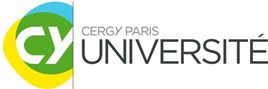 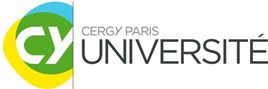              Ce dossier doit nous permettre de répondre plus efficacement à votre demande. Nous vous remercions d'en compléter le plus précisément possible les rubriques et de le retourner par mail accompagné de : 1 CV, 1 lettre de motivation, 1 photocopie de tous les diplômes, 1 photo d’identité, 1 photocopie de la Carte Nationale d’Identité (R/V ou passeport), 1 photocopie de votre carte vitale (R/V), 1 photocopie du livret de famille (ou extrait d’acte de naissance original si pas d’enfant), pour les – de 25 ans 1 copie du certificat de participation à la JDC. Pour le parcours fraude documentaire (personnel de la gendarmerie), le diplôme OPJ ou l’arrêté est à fournir obligatoirement.Après étude de ce dossier, nous vous recontacterons.Nom	Nom de jeune fille 	Prénom 	Date de naissance 	Nationalité	Tél. Pers.	 Prof.	Portable : 	Adresse personnelle 	Mél :	Comment avez-vous connu le DU Analyse de documents ?O Par relation							O En faisant une recherche sur InternetO En allant directement sur le site Internet de CY Cergy Paris UniversitéO Par un mailingO Par le blog de la formationO Par une newsletter électroniqueO Par les réseaux sociaux (Facebook, Linkedin, etc.) précisez : …………………………………………………O Par le service des Ressources HumainesO Par une publicité sur Internet	, précisez :……………………………………………………………………………..O Par la presse, précisez : …………………………………………………………………………………………………….Autre (précisez) : 	Vous exercez actuellement une activité professionnelleSecteur	Fonction exercée 	Missions principales	Vous êtes sans emploiÊtes-vous inscrit(e) au Pôle Emploi ? O Oui                                   O NonSi oui, adresse : 	Depuis quelle date : 	L'objectif de cette rubrique est de permettre de faire l'inventaire de vos acquis par la formation. Selon votre projet, vous serez, par la suite, amené(e) à détailler et justifier tout ou partie des informations que vous allez fournir.Compléter le tableau suivant en commençant par les formations les plus récentes.Formations initiales et continues diplômantesFormations complémentairesQuel est votre projet professionnel ?Quelle prise en charge financière envisagez-vous ?O Financement individuel O Financement entrepriseNom et adresse de l’organisme / entreprise employeur : 	Numéro de téléphone :	Numéro SIRET :	Nom du responsable légal de l’organisme / entreprise et son poste :	O Financement FONGECIF (ou autre OPCO)O Autre financement, précisez :	O 1 CV à jourO 1 lettre de motivationO 1 photocopie de tous vos diplômes pour les gendarmes, OPJ obligatoireO votre numéro INE (Identifiant Nationale Etudiant), si vous avez un diplôme après 1995O 1 photo d’identité (format électronique JPEG)O 1 photocopie d’une pièce d’identité (CNI recto/verso ou passeport)O 1 photocopie de la carte vitale (recto/verso)O 1 photocopie du livret de famille (ou extrait d’acte de naissance original si pas d’enfant) O 1 copie de votre certificat de participation à la JDC (journée défense et de citoyenneté) si vous avez – de 25 ansTout dossier incomplet ne pourra être étudié.Merci d’envoyer votre dossier de candidature par mailA l’attention de Marion LACASCADE  Direction de la formation professionnelle et de l’apprentissage-Tour des Chênes-Bureau 601CY Cergy Paris Université33 Boulevard du Port95011 Cergy-Pontoise CEDEXmarion.lacascade@cyu.fr Et duformationcontinue@ml.u-cergy.frAnnéesEtablissementfréquentéIntitulé exactdu diplômeType de Diplômeet niveau (Licence, Master…)Diplôme obtenuOui             NonDiplôme obtenuOui             NonAnnéesNature de la formation et niveauDuréeOrganisme